Pravljenje SharePoint bloga i upravljanje njimeMožete da napravite SharePoint blog da biste brzo delili ideje i informacije na neformalan način. KAKO DA NAPRAVIM BLOG?Otvorite SharePoint lokaciju.U meniju Settings    izaberite stavku Site contents.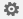 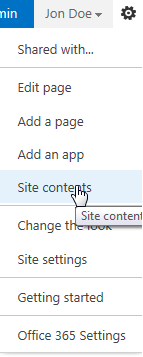 Izaberite stavku new subsite.Unesite naslov, opis i URL. U okviru Select a template izaberite stavku Blog. 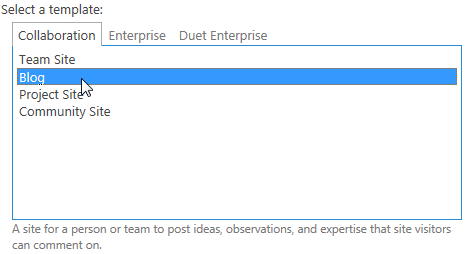 Kliknite na dugme OK.PRAVLJENJE OBJAVENa matičnoj stranici SharePoint bloga, u okviru Blog tools izaberite stavku Create a post.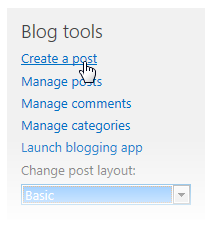 Unesite naslov i opcionalni opis.U odeljku Category izaberite onoliko kategorija sa koliko želite da povežete objavu i kliknite na dugme Add.Unesite datum objavljivanja.Izaberite stavku PublishDODAVANJE KATEGORIJANa matičnoj stranici SharePoint bloga, u okviru Blog tools izaberite stavku Manage categories.Izaberite stavku new item.Otkucajte ime kategorije i kliknite na dugme Save.UKIDANJE NASLEĐIVANJA OD NADREĐENE LOKACIJE ZA BLOGOtvorite SharePoint blog.U meniju Settings  izaberite stavku Site settings.U okviru Users and Permissions izaberite stavku Site permissions.Na kartici Permissions izaberite stavku Stop Inheriting Permissions.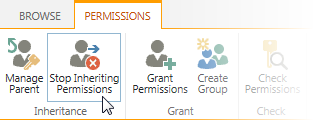 Kliknite na dugme OK.PRAVLJENJE JEDINSTVENIH DOZVOLA ZA LISTE I BIBLIOTEKE NA BLOGUOtvorite SharePoint blog.U meniju Settings  izaberite stavku Site contents.Kliknite na tri tačke pored stavke Posts, a zatim izaberite stavku Settings.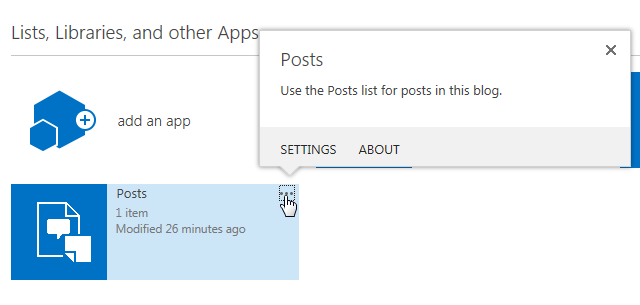 Na stranici Settings izaberite stavku Permissions for this list. 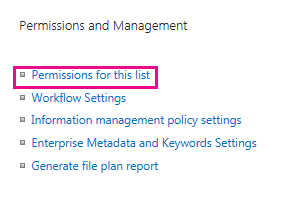 Na kartici Permissions izaberite stavku Stop Inheriting Permissions.Kliknite na dugme OK.Sad možete da dodate korisnike i grupe i date im određene dozvole. Da biste to uradili, kliknite na dugme Grant Permissions na traci.Unesite ime korisnika ili grupe ili e-adresu.Izaberite stavku Show Options, a zatim iz padajućeg menija izaberite nivo dozvola. Zatim kliknite na dugme Share.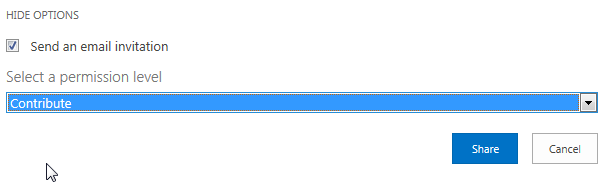 PROMENA RASPOREDA OBJAVE NA BLOGUNa matičnoj stranici SharePoint bloga, u okviru Blog Tools izaberite raspored objave.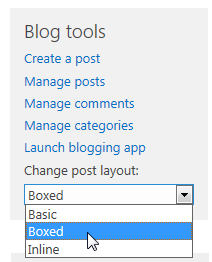 TAKOĐE POGLEDAJTE:Uvod: Kontrolisanje korisničkog pristupa sa dozvolama
http://office.microsoft.com/sr-Latn-CS/support/HA102771919.aspxŠta je to nasleđivanje dozvola?
http://office.microsoft.com/sr-Latn-CS/office365-sharepoint-online-enterprise-help/HA102772762.aspx 